BRASSEUR D’AIR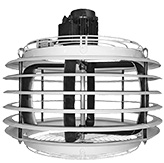 DTDescriptifBrasseur d’air DT de marque Gaz Industrie esthétique et silencieux, avec soufflage radial.Structure en polyamide moulé entièrement recyclable Rotor « héli-centrifuge » spécial en polyamide avec profilé d’optimisationAnneaux de suspension en partie supérieur.Très faible niveau sonore assurant confort et discrétion.Eligible aux Certificats d’économie d’énergies (avec thermostat en option)DT 75DT 100Débit d’airM3/h750010000Racc. électrique230 V Mono230 V MonoNiveau sonoredB(A)3436Poidskg1011